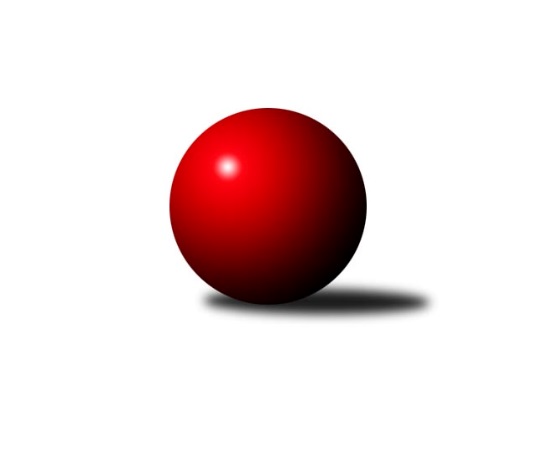 Č.11Ročník 2017/2018	2.12.2017Nejlepšího výkonu v tomto kole: 1636 dosáhlo družstvo: Sokol Roudnice n. L.Okresní přebor - skupina B 2017/2018Výsledky 11. kolaSouhrnný přehled výsledků:KO Česká Kamenice B	- TJ Teplice Letná C	4:2	1595:1573	3.0:5.0	30.11.SKK Bohušovice C	- SKK Bílina B	2:4	1532:1535	3.0:5.0	1.12.TJ Kovostroj Děčín C	- Sokol Roudnice n. L.	2:4	1604:1636	3.0:5.0	1.12.Sokol Ústí n. L. C	- Sokol Ústí n. L. B	5:1	1563:1507	4.0:4.0	1.12.TJ Union Děčín	- TJ Kovostroj Děčín B	1:5	1513:1602	2.0:6.0	1.12.TJ Teplice Letná D	- ASK Lovosice B	0:6	1406:1584	1.0:7.0	2.12.Tabulka družstev:	1.	TJ Kovostroj Děčín B	11	10	0	1	53.0 : 13.0 	64.0 : 24.0 	 1593	20	2.	Sokol Roudnice n. L.	11	9	0	2	42.5 : 23.5 	50.5 : 37.5 	 1581	18	3.	SKK Bílina B	11	8	1	2	45.0 : 21.0 	45.5 : 42.5 	 1562	17	4.	TJ Teplice Letná C	11	6	1	4	43.5 : 22.5 	63.0 : 25.0 	 1553	13	5.	TJ Union Děčín	11	6	0	5	37.5 : 28.5 	49.5 : 38.5 	 1558	12	6.	KO Česká Kamenice B	11	6	0	5	30.0 : 36.0 	43.0 : 45.0 	 1526	12	7.	Sokol Ústí n. L. C	11	5	0	6	34.0 : 32.0 	46.0 : 42.0 	 1559	10	8.	TJ Kovostroj Děčín C	11	4	1	6	28.0 : 38.0 	40.5 : 47.5 	 1489	9	9.	ASK Lovosice B	11	3	2	6	27.5 : 38.5 	37.0 : 51.0 	 1494	8	10.	Sokol Ústí n. L. B	11	3	1	7	27.0 : 39.0 	45.0 : 43.0 	 1481	7	11.	SKK Bohušovice C	11	2	2	7	22.0 : 44.0 	33.0 : 55.0 	 1394	6	12.	TJ Teplice Letná D	11	0	0	11	6.0 : 60.0 	11.0 : 77.0 	 1297	0Podrobné výsledky kola:	 KO Česká Kamenice B	1595	4:2	1573	TJ Teplice Letná C	Karel Beran	 	 197 	 204 		401 	 2:0 	 315 	 	162 	 153		Vladimír Hroněk *1	František Končický	 	 188 	 184 		372 	 0:2 	 407 	 	206 	 201		Karel Bouša	Věra Šimečková	 	 209 	 225 		434 	 1:1 	 425 	 	232 	 193		Martin Soukup	Eva Říhová	 	 186 	 202 		388 	 0:2 	 426 	 	201 	 225		Jan Brhlík st.rozhodčí: střídání: *1 od 51. hodu Jindřich HruškaNejlepší výkon utkání: 434 - Věra Šimečková	 SKK Bohušovice C	1532	2:4	1535	SKK Bílina B	Jiří Martínek	 	 186 	 201 		387 	 0:2 	 421 	 	211 	 210		Josef Šíma	Ivan Čeloud	 	 181 	 225 		406 	 1:1 	 400 	 	195 	 205		Pavel Podhrázský	Petr Gryc	 	 177 	 166 		343 	 0:2 	 373 	 	179 	 194		Tomáš Šaněk	Pavel Novák	 	 208 	 188 		396 	 2:0 	 341 	 	183 	 158		Jiří Fejtekrozhodčí: Nejlepší výkon utkání: 421 - Josef Šíma	 TJ Kovostroj Děčín C	1604	2:4	1636	Sokol Roudnice n. L.	Roman Slavík	 	 245 	 206 		451 	 2:0 	 422 	 	218 	 204		Michal Bruthans	Jana Sobotková	 	 188 	 220 		408 	 1:1 	 393 	 	196 	 197		Josef Kecher	Václav Osladil *1	 	 175 	 213 		388 	 0:2 	 422 	 	190 	 232		Petr Došek	Roman Exner	 	 175 	 182 		357 	 0:2 	 399 	 	197 	 202		Jiří Wošrozhodčí: střídání: *1 od 55. hodu Ladislav HylákNejlepší výkon utkání: 451 - Roman Slavík	 Sokol Ústí n. L. C	1563	5:1	1507	Sokol Ústí n. L. B	Karel Zatočil	 	 220 	 171 		391 	 1:1 	 375 	 	192 	 183		Josef Růžička	Jaroslav Kuneš	 	 187 	 180 		367 	 0:2 	 381 	 	196 	 185		Josef, st. Krupka st.	Viktor Kováč	 	 203 	 199 		402 	 1:1 	 397 	 	226 	 171		Josef, ml. Krupka ml.	Jiří Kyral	 	 210 	 193 		403 	 2:0 	 354 	 	171 	 183		Eugen Šroffrozhodčí: Nejlepší výkon utkání: 403 - Jiří Kyral	 TJ Union Děčín	1513	1:5	1602	TJ Kovostroj Děčín B	Václav Dlouhý	 	 215 	 194 		409 	 2:0 	 372 	 	198 	 174		Miroslav Rejchrt	Václav Pavelka	 	 172 	 147 		319 	 0:2 	 382 	 	202 	 180		Emilie Nováková	Milan Pecha st.	 	 201 	 204 		405 	 0:2 	 445 	 	233 	 212		Antonín Hrabě	Zdeněk Štětka	 	 184 	 196 		380 	 0:2 	 403 	 	200 	 203		Miroslav Bachorrozhodčí: Nejlepší výkon utkání: 445 - Antonín Hrabě	 TJ Teplice Letná D	1406	0:6	1584	ASK Lovosice B	Martin, ml. Kubištík ml.	 	 178 	 194 		372 	 1:1 	 389 	 	199 	 190		Pavel Wágner	Markéta Matějáková	 	 172 	 179 		351 	 0:2 	 368 	 	184 	 184		Petr, ml. Zalabák ml.	Eva Staňková	 	 158 	 178 		336 	 0:2 	 395 	 	193 	 202		Petr, st. Zalabák st.	Petr Saksun	 	 175 	 172 		347 	 0:2 	 432 	 	208 	 224		Zdeněk Šimáčekrozhodčí: Nejlepší výkon utkání: 432 - Zdeněk ŠimáčekPořadí jednotlivců:	jméno hráče	družstvo	celkem	plné	dorážka	chyby	poměr kuž.	Maximum	1.	Antonín Hrabě 	TJ Kovostroj Děčín B	431.45	291.7	139.8	4.4	4/5	(445)	2.	Jan Brhlík  st.	TJ Teplice Letná C	425.28	288.8	136.4	6.6	5/6	(442)	3.	Michal Bruthans 	Sokol Roudnice n. L.	422.40	284.9	137.5	6.0	5/6	(475)	4.	Josef Šíma 	SKK Bílina B	416.20	285.9	130.3	6.4	5/5	(441)	5.	Václav Dlouhý 	TJ Union Děčín	416.10	290.5	125.6	6.4	5/6	(435)	6.	Viktor Kováč 	Sokol Ústí n. L. C	415.93	289.0	126.9	8.0	5/5	(450)	7.	Věra Šimečková 	KO Česká Kamenice B	415.70	285.9	129.9	5.0	5/6	(450)	8.	Martin Soukup 	TJ Teplice Letná C	414.58	281.1	133.5	6.3	4/6	(439)	9.	Roman Slavík 	TJ Kovostroj Děčín C	409.72	284.7	125.0	5.1	5/7	(451)	10.	Miroslav Bachor 	TJ Kovostroj Děčín B	409.67	278.1	131.6	4.5	4/5	(435)	11.	Miroslav Šaněk 	SKK Bílina B	407.83	283.3	124.6	7.8	4/5	(426)	12.	Petr Kumstát 	TJ Union Děčín	407.42	290.0	117.4	7.5	6/6	(428)	13.	Miroslav Rejchrt 	TJ Kovostroj Děčín B	406.33	285.0	121.4	5.4	4/5	(457)	14.	Josef Kecher 	Sokol Roudnice n. L.	404.55	286.6	118.0	7.8	4/6	(434)	15.	Karel Beran 	KO Česká Kamenice B	399.25	278.9	120.3	9.6	6/6	(441)	16.	Jiří Woš 	Sokol Roudnice n. L.	393.64	276.6	117.0	6.5	5/6	(437)	17.	Karel Bouša 	TJ Teplice Letná C	393.47	276.7	116.8	8.6	6/6	(428)	18.	Tomáš Šaněk 	SKK Bílina B	393.32	280.0	113.4	8.4	5/5	(433)	19.	Petr Došek 	Sokol Roudnice n. L.	392.50	273.5	119.0	8.4	5/6	(422)	20.	Petr, st. Zalabák  st.	ASK Lovosice B	389.00	274.3	114.7	9.5	6/7	(404)	21.	Jiří Kyral 	Sokol Ústí n. L. C	388.10	277.0	111.1	8.6	5/5	(445)	22.	Jaroslav Kuneš 	Sokol Ústí n. L. C	387.20	277.5	109.7	10.6	5/5	(440)	23.	Zdeněk Štětka 	TJ Union Děčín	386.93	274.6	112.4	8.3	6/6	(422)	24.	Vladimír Hroněk 	TJ Teplice Letná C	384.19	277.3	106.9	8.8	4/6	(440)	25.	Eva Říhová 	KO Česká Kamenice B	381.75	271.8	110.0	9.1	5/6	(407)	26.	Jana Sobotková 	TJ Kovostroj Děčín C	380.63	269.3	111.3	10.4	6/7	(415)	27.	Eugen Šroff 	Sokol Ústí n. L. B	380.51	278.4	102.1	11.3	5/5	(400)	28.	Pavel Podhrázský 	SKK Bílina B	377.31	269.2	108.1	10.1	4/5	(407)	29.	Simona Puschová 	Sokol Ústí n. L. C	375.13	268.8	106.3	11.4	4/5	(402)	30.	Pavel Wágner 	ASK Lovosice B	370.33	268.0	102.3	11.9	6/7	(407)	31.	Josef Růžička 	Sokol Ústí n. L. B	369.71	267.3	102.4	11.2	5/5	(402)	32.	Milan Wundrawitz 	Sokol Ústí n. L. B	368.64	260.6	108.1	10.6	5/5	(423)	33.	Petr, ml. Zalabák  ml.	ASK Lovosice B	368.43	261.9	106.5	12.2	6/7	(406)	34.	Olga Urbanová 	KO Česká Kamenice B	367.13	260.9	106.3	12.3	4/6	(395)	35.	Roman Exner 	TJ Kovostroj Děčín C	364.84	258.5	106.4	10.4	5/7	(415)	36.	Petr Gryc 	SKK Bohušovice C	361.44	270.6	90.8	15.3	4/5	(395)	37.	Pavel Klíž 	ASK Lovosice B	355.80	261.6	94.2	15.0	5/7	(422)	38.	Václav Osladil 	TJ Kovostroj Děčín C	355.17	257.2	98.0	14.2	6/7	(393)	39.	Petr, st. Prouza  st.	SKK Bohušovice C	348.60	252.7	95.9	13.1	5/5	(379)	40.	Eva Staňková 	TJ Teplice Letná D	337.57	249.4	88.2	12.7	6/6	(383)	41.	Petr Saksun 	TJ Teplice Letná D	323.80	246.4	77.4	18.0	5/6	(351)	42.	Jana Němečková 	TJ Teplice Letná D	319.40	236.2	83.2	18.4	5/6	(351)	43.	Sylva Vahalová 	SKK Bohušovice C	319.20	237.9	81.3	17.9	5/5	(360)	44.	Jindřich Hruška 	TJ Teplice Letná C	317.50	237.8	79.8	16.8	4/6	(346)	45.	Martin, st. Kubištík  st.	TJ Teplice Letná D	315.50	231.0	84.5	20.0	6/6	(348)		Zdeněk Šimáček 	ASK Lovosice B	424.17	286.7	137.5	4.3	4/7	(455)		Ladislav Hylák 	TJ Kovostroj Děčín C	416.00	293.0	123.0	8.0	1/7	(416)		Jiří Martínek 	SKK Bohušovice C	399.60	292.2	107.4	7.7	2/5	(435)		Milan Pecha  st.	TJ Union Děčín	396.10	282.1	114.0	8.7	2/6	(405)		Jana Zvěřinová 	TJ Teplice Letná C	393.67	279.0	114.7	9.5	2/6	(450)		Jan Klíma 	SKK Bohušovice C	392.75	274.3	118.5	9.0	2/5	(429)		Emilie Nováková 	TJ Kovostroj Děčín B	390.94	270.1	120.9	7.3	3/5	(417)		Ivan Čeloud 	SKK Bohušovice C	387.00	270.7	116.3	10.7	3/5	(406)		Karel Zatočil 	Sokol Ústí n. L. C	385.50	271.3	114.3	9.2	3/5	(410)		Alois Haluska 	Sokol Roudnice n. L.	384.25	273.3	111.0	8.8	2/6	(411)		Libor Hekerle 	KO Česká Kamenice B	375.25	276.0	99.3	12.8	2/6	(392)		Jiří Jablonický 	TJ Kovostroj Děčín B	374.33	265.2	109.2	11.8	3/5	(404)		Václav Pavelka 	TJ Union Děčín	372.83	267.3	105.5	12.5	3/6	(404)		Pavel Novák 	SKK Bohušovice C	372.75	274.8	97.9	10.6	3/5	(416)		Josef, ml. Krupka  ml.	Sokol Ústí n. L. B	372.56	266.0	106.6	11.0	3/5	(397)		Čestmír Dvořák 	TJ Kovostroj Děčín B	371.25	262.5	108.8	10.8	2/5	(384)		Ivan Rosa 	Sokol Roudnice n. L.	370.83	274.3	96.6	13.2	3/6	(419)		Martin Dítě 	TJ Union Děčín	363.00	263.8	99.2	13.0	3/6	(373)		Mirka Bednářová 	TJ Kovostroj Děčín C	362.25	270.3	92.0	15.3	4/7	(374)		Josef, st. Krupka  st.	Sokol Ústí n. L. B	356.56	257.1	99.4	11.8	3/5	(381)		Jaroslav Zíval 	TJ Kovostroj Děčín B	355.00	251.5	103.5	16.5	2/5	(395)		Martin, ml. Kubištík  ml.	TJ Teplice Letná D	351.67	265.3	86.3	19.0	1/6	(372)		Markéta Matějáková 	TJ Teplice Letná D	350.30	246.4	103.9	13.5	2/6	(377)		Antonín Švejnoha 	SKK Bílina B	349.75	259.0	90.8	15.5	2/5	(372)		Anna Kronďáková 	KO Česká Kamenice B	347.50	257.0	90.5	17.5	2/6	(369)		Jiří Fejtek 	SKK Bílina B	346.83	246.3	100.5	13.5	3/5	(368)		František Končický 	KO Česká Kamenice B	345.00	243.7	101.3	13.5	3/6	(372)		Filip Dítě 	TJ Union Děčín	343.00	261.0	82.0	23.0	1/6	(343)		Michal Joukl 	Sokol Ústí n. L. C	342.00	249.0	93.0	16.0	1/5	(342)		Jiří Houdek 	TJ Kovostroj Děčín C	325.50	250.0	75.5	19.0	2/7	(340)		Sabina Dudešková 	TJ Teplice Letná D	314.50	218.5	96.0	18.7	2/6	(335)		Eva Kuchařová 	ASK Lovosice B	297.00	234.0	63.0	23.0	1/7	(297)Sportovně technické informace:Starty náhradníků:registrační číslo	jméno a příjmení 	datum startu 	družstvo	číslo startu4059	Michal Bruthans	01.12.2017	Sokol Roudnice n. L.	11x25293	Martin Kubištík ml.	02.12.2017	TJ Teplice Letná D	3x11353	Antonín Hrabě	01.12.2017	TJ Kovostroj Děčín B	8x4275	Pavel Wágner	02.12.2017	ASK Lovosice B	8x20045	Viktor Kováč	01.12.2017	Sokol Ústí n. L. C	9x4409	Miroslav Bachor	01.12.2017	TJ Kovostroj Děčín B	9x11527	Věra Šimečková	30.11.2017	KO Česká Kamenice B	8x2191	Karel Bouša	30.11.2017	TJ Teplice Letná C	12x22529	Tomáš Šaněk	01.12.2017	SKK Bílina B	11x4644	Zdeněk Šimáček	02.12.2017	ASK Lovosice B	6x21611	Jan Brhlík st.	30.11.2017	TJ Teplice Letná C	9x10149	Martin Soukup	30.11.2017	TJ Teplice Letná C	9x24588	Karel Beran	30.11.2017	KO Česká Kamenice B	10x24298	Petr Zalabák st.	02.12.2017	ASK Lovosice B	11x14668	Roman Slavík	01.12.2017	TJ Kovostroj Děčín C	9x3887	Jaroslav Kuneš	01.12.2017	Sokol Ústí n. L. C	9x
Hráči dopsaní na soupisku:registrační číslo	jméno a příjmení 	datum startu 	družstvo	Program dalšího kola:11.1.2018	čt	17:00	TJ Union Děčín - Sokol Ústí n. L. B	11.1.2018	čt	17:00	KO Česká Kamenice B - TJ Teplice Letná D	12.1.2018	pá	17:00	SKK Bohušovice C - TJ Kovostroj Děčín B	12.1.2018	pá	17:00	Sokol Ústí n. L. C - Sokol Roudnice n. L.	12.1.2018	pá	17:00	TJ Kovostroj Děčín C - TJ Teplice Letná C	13.1.2018	so	9:00	ASK Lovosice B - SKK Bílina B	Nejlepší šestka kola - absolutněNejlepší šestka kola - absolutněNejlepší šestka kola - absolutněNejlepší šestka kola - absolutněNejlepší šestka kola - dle průměru kuželenNejlepší šestka kola - dle průměru kuželenNejlepší šestka kola - dle průměru kuželenNejlepší šestka kola - dle průměru kuželenNejlepší šestka kola - dle průměru kuželenPočetJménoNázev týmuVýkonPočetJménoNázev týmuPrůměr (%)Výkon3xRoman SlavíkKovostroj C4513xAntonín HraběKovostroj B122.124454xAntonín HraběKovostroj B4454xZdeněk ŠimáčekLovosice B119.324324xVěra ŠimečkováČ. Kamenice B4343xRoman SlavíkKovostroj C116.464514xZdeněk ŠimáčekLovosice B4323xVáclav DlouhýUnion Děčín112.244095xJan Brhlík st.Teplice C4262xMilan Pecha st.Union Děčín111.144052xMartin SoukupTeplice C4254xVěra ŠimečkováČ. Kamenice B110.83434